АДМИНИСТРАЦИЯ  ВЕСЬЕГОНСКОГО  РАЙОНАТВЕРСКОЙ  ОБЛАСТИПОСТАНОВЛЕНИЕг. Весьегонск03.07.2013                                                                                                                        № 370О внесении изменений в постановление администрации Весьегонского района от 24.01.2013 № 34В целях приведения Положения о ведомственном контроле за соблюдением трудового законодательства и иных нормативных правовых актов, содержащих нормы трудового права в муниципальном образовании Тверской области «Весьегонский район», утвержденного постановлением администрации Весьегонского района от 24.01.2013 № 34 в соответствие  действующим законодательствомпостановляю:1. Внести в Положение о ведомственном контроле за соблюдением трудового законодательства и иных нормативных правовых актов, содержащих нормы трудового права в муниципальном образовании Тверской области «Весьегонский район (далее – Положение), утвержденное постановлением администрации района от 24.01.2013 № 34, следующие изменения:1.1.  Пункт 1.1. Положения изложить в следующей редакции:«1.1. Настоящее Положение регулирует вопрос организации работы по осуществлению ведомственного контроля за соблюдением трудового законодательства и иных нормативных правовых актов, содержащих нормы трудового права в муниципальных учреждениях и предприятиях Весьегонского района (далее – подведомственные организации), находящиеся в подведомственности органов местного самоуправления муниципального образования тверской области «Весьегонский район».1.2. Пункт 1.2. Положения изложить в следующей редакции:«1.2. Ведомственный контроль за соблюдением трудового законодательства и иных нормативных правовых актов, содержащих нормы трудового права, в подведомственных  организациях (далее - ведомственный контроль) осуществляется должностным лицом (должностными лицами) администрации Весьегонского района (далее – должностное лицо администрации), уполномоченным (ми) на его осуществление распоряжением администрации Весьегонского района». 1.3. Пункт 5.1. Положения изложить в следующей редакции:«5.1. Проверки проводятся на основании распоряжения администрации Весьегонского района, в котором указываются:- наименование органа, осуществляющего проверку;- фамилия, имя, отчество и должность должностного лица (должностных лиц), осуществляющего (щих) проверку, а также привлекаемых к проведению проверки представителей экспертных органов и организаций;- наименование подведомственной организации, в отношении которой проводится проверка;- цели, задачи, предмет проверки;- дата начала и окончания проведения проверки;- правовые основания проведения проверки».1.4. Пункт 5.2. Положения изложить в следующей редакции:«5.2. Заверенная печатью копия распоряжения администрации Весьегонского района о проведении проверки вручается должностным лицом, осуществляющим проверку руководителю подведомственной организации (лицу, его замещающему) под расписку, включающую в себя сведения о дате его вручения».1.5. Пункт 8.3. Положения изложить в следующей редакции:«8.3. В случае неустранения выявленных в результате проверки нарушений трудового законодательства и иных нормативных правовых актов, содержащих нормы трудового права, в установленный срок, администрация Весьегонского района обращается в Государственную инспекцию труда в Тверской области, в целях принятия мер по фактам указанных нарушений».1.6. Раздел 12 Положения изложить в следующей редакции:«12. Взаимодействие администрации Весьегонского района с иными органами   Администрация Весьегонского района, при проведении проверок при необходимости взаимодействует с Государственной инспекцией труда в Тверской области и органами общественного контроля в соответствии с законодательством».2. Настоящее постановление вступает в силу со дня его принятия и подлежит размещению на официальном сайте муниципального образования Тверской области «Весьегонский район» в информационно – телекоммуникационной сети Интернет.  Главы администрации района                                                            И.И. Угнивенко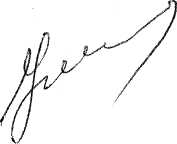 